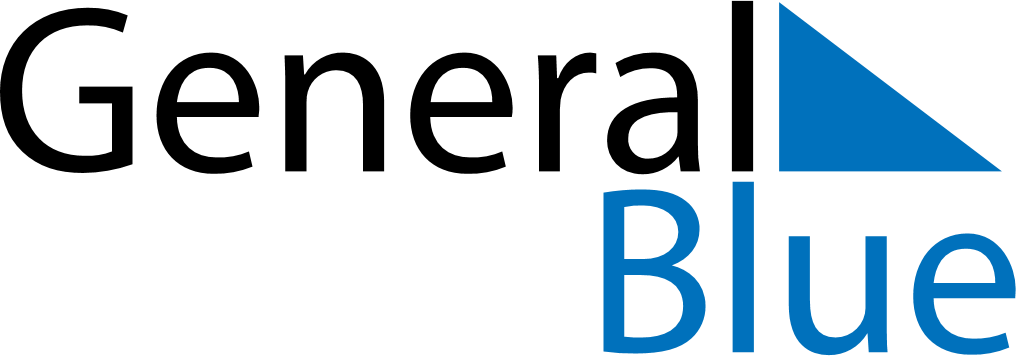 June 2024June 2024June 2024June 2024June 2024June 2024June 2024Mariano Roque Alonso, ParaguayMariano Roque Alonso, ParaguayMariano Roque Alonso, ParaguayMariano Roque Alonso, ParaguayMariano Roque Alonso, ParaguayMariano Roque Alonso, ParaguayMariano Roque Alonso, ParaguaySundayMondayMondayTuesdayWednesdayThursdayFridaySaturday1Sunrise: 6:28 AMSunset: 5:07 PMDaylight: 10 hours and 39 minutes.23345678Sunrise: 6:28 AMSunset: 5:07 PMDaylight: 10 hours and 39 minutes.Sunrise: 6:28 AMSunset: 5:07 PMDaylight: 10 hours and 38 minutes.Sunrise: 6:28 AMSunset: 5:07 PMDaylight: 10 hours and 38 minutes.Sunrise: 6:29 AMSunset: 5:07 PMDaylight: 10 hours and 38 minutes.Sunrise: 6:29 AMSunset: 5:07 PMDaylight: 10 hours and 37 minutes.Sunrise: 6:30 AMSunset: 5:07 PMDaylight: 10 hours and 37 minutes.Sunrise: 6:30 AMSunset: 5:07 PMDaylight: 10 hours and 36 minutes.Sunrise: 6:30 AMSunset: 5:07 PMDaylight: 10 hours and 36 minutes.910101112131415Sunrise: 6:31 AMSunset: 5:07 PMDaylight: 10 hours and 36 minutes.Sunrise: 6:31 AMSunset: 5:07 PMDaylight: 10 hours and 35 minutes.Sunrise: 6:31 AMSunset: 5:07 PMDaylight: 10 hours and 35 minutes.Sunrise: 6:32 AMSunset: 5:07 PMDaylight: 10 hours and 35 minutes.Sunrise: 6:32 AMSunset: 5:07 PMDaylight: 10 hours and 35 minutes.Sunrise: 6:32 AMSunset: 5:07 PMDaylight: 10 hours and 34 minutes.Sunrise: 6:33 AMSunset: 5:07 PMDaylight: 10 hours and 34 minutes.Sunrise: 6:33 AMSunset: 5:07 PMDaylight: 10 hours and 34 minutes.1617171819202122Sunrise: 6:33 AMSunset: 5:08 PMDaylight: 10 hours and 34 minutes.Sunrise: 6:33 AMSunset: 5:08 PMDaylight: 10 hours and 34 minutes.Sunrise: 6:33 AMSunset: 5:08 PMDaylight: 10 hours and 34 minutes.Sunrise: 6:34 AMSunset: 5:08 PMDaylight: 10 hours and 34 minutes.Sunrise: 6:34 AMSunset: 5:08 PMDaylight: 10 hours and 34 minutes.Sunrise: 6:34 AMSunset: 5:08 PMDaylight: 10 hours and 33 minutes.Sunrise: 6:34 AMSunset: 5:08 PMDaylight: 10 hours and 33 minutes.Sunrise: 6:35 AMSunset: 5:09 PMDaylight: 10 hours and 33 minutes.2324242526272829Sunrise: 6:35 AMSunset: 5:09 PMDaylight: 10 hours and 34 minutes.Sunrise: 6:35 AMSunset: 5:09 PMDaylight: 10 hours and 34 minutes.Sunrise: 6:35 AMSunset: 5:09 PMDaylight: 10 hours and 34 minutes.Sunrise: 6:35 AMSunset: 5:09 PMDaylight: 10 hours and 34 minutes.Sunrise: 6:35 AMSunset: 5:10 PMDaylight: 10 hours and 34 minutes.Sunrise: 6:35 AMSunset: 5:10 PMDaylight: 10 hours and 34 minutes.Sunrise: 6:36 AMSunset: 5:10 PMDaylight: 10 hours and 34 minutes.Sunrise: 6:36 AMSunset: 5:11 PMDaylight: 10 hours and 34 minutes.30Sunrise: 6:36 AMSunset: 5:11 PMDaylight: 10 hours and 35 minutes.